April 2020Liebe Eltern, liebe Schülerinnen und Schüler,die aktuelle Situation stellt uns alle vor neue Herausforderungen, von denen uns manche leichter fallen als andere. Die Familien sind nun für eine unbestimmte Dauer fast ständig zusammen und müssen ihren Alltag völlig neu strukturieren. Dies macht Raum für Neues, aber auch Raum für Krisen.Vielleicht sind Sie selbst oder nahe Angehörige von Quarantäne, Erkrankung oder plötzlichem Wegfall von Arbeit und Lohn betroffen. Nebenher sollen Kinder beschäftigt oder unterstützt werden bei einer neuartigen Form von Schule-alles dies kann auch bei den stärksten Nerven Stress und Frustration erzeugen.Für uns ist es daher wichtig Ihnen mitzuteilen, dass wir von der Schulsozialarbeit der VG Wörrstadt Sie nicht alleine lassen, sondern nach wie vor unsere offenen Ohren für Sie bereithalten! Auch die Beratungsstellen in Alzey und Worms sind für Sie telefonisch oder per MailerreichbarSie dürfen mich in gewohnter Weise per Mail: monika.zahn@vgwoerrstadt.euund/oder per Telefon unter: 0151 61373225 kontaktieren.Auch die Beratungsstellen in Alzey und Worms sind für Sie telefonisch oder per Mail erreichbar!Weitere Ansprechpartner finden Sie je nach Bedarf unter folgenden Telefonnummern:Jugendamt Alzey-Worms 06731-4085711Erziehungsberatungsstelle Diakonie Alzey 06731-95030Frauennotruf Alzey 06731-7227Frauennotruf Worms 06241-6094 Nummer gegen Kummer für Eltern 08001110550Nummer gegen Kummer für Kinder 116111Bleiben Sie alle gesund!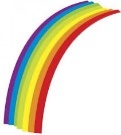 Herzliche Grüße von Monika Zahn (Schulsozialarbeit)  